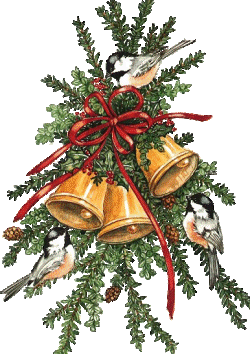 	JÍDELNÍČEK CIZÍ MŠEC                                                        3. 12. – 7. 12. 2018  Pondělí         Polévka: zeleninový vývar s krupkami (1a,9)   3. 12.          Hl. jídlo: přírodní rybí filé na bylinkách, bramborová kaše (1a,4,7)Obsahuje alergeny: viz pokrm………………………………………………………………………………………………………………………. Úterý         Polévka: hovězí vývar s nudlemi (1a,3,9)  4. 12.        Hl. jídlo: rajská omáčka, hovězí maso, houskový knedlík (1a,3)Obsahuje alergeny: viz pokrm…………………………………………………………………………………………………………………………………………… Středa         Polévka: cizrnová (1a)  5. 12.          Hl. jídlo: pražská pečeně, brambory (1a,3,7)Obsahuje alergeny: viz pokrm                 ……………………………………………………………………………………………………………………………………………Čtvrtek        Polévka: kmínová s vejci (1a,3,9) 6. 12.          Hl. jídlo: kuře na másle, kari rýže (1a,7) Obsahuje alergeny: viz pokrm……………………………………………………………………………………………………………………………………………Pátek:       Polévka: kuřecí vývar s vaječnou jíškou (1a,3,9) 7. 12.       Hl. jídlo: boloňské fazole, celozrnná houska, zelný salát (1a,1b,6)Obsahuje alergeny: viz pokrm……………………………………………………………………………………………………………………………………………Změna jídelníčku vyhrazena!Přejeme dobrou chuť!Strava je určena k okamžité spotřebě!